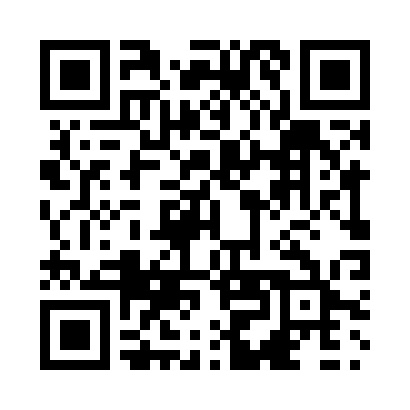 Prayer times for Telkwa, British Columbia, CanadaMon 1 Jul 2024 - Wed 31 Jul 2024High Latitude Method: Angle Based RulePrayer Calculation Method: Islamic Society of North AmericaAsar Calculation Method: HanafiPrayer times provided by https://www.salahtimes.comDateDayFajrSunriseDhuhrAsrMaghribIsha1Mon3:144:571:327:1610:0811:502Tue3:154:571:327:1610:0711:503Wed3:154:581:337:1610:0711:494Thu3:164:591:337:1510:0611:495Fri3:175:001:337:1510:0511:496Sat3:175:011:337:1510:0411:497Sun3:185:021:337:1510:0411:488Mon3:185:041:337:1410:0311:489Tue3:195:051:347:1410:0211:4810Wed3:205:061:347:1310:0111:4711Thu3:205:071:347:1310:0011:4712Fri3:215:081:347:129:5911:4613Sat3:225:101:347:129:5811:4614Sun3:235:111:347:119:5711:4515Mon3:235:131:347:119:5511:4516Tue3:245:141:347:109:5411:4417Wed3:255:151:347:099:5311:4318Thu3:265:171:357:099:5111:4319Fri3:265:181:357:089:5011:4220Sat3:275:201:357:079:4911:4121Sun3:285:211:357:069:4711:4122Mon3:295:231:357:069:4611:4023Tue3:305:251:357:059:4411:3924Wed3:305:261:357:049:4211:3825Thu3:315:281:357:039:4111:3826Fri3:325:301:357:029:3911:3727Sat3:335:311:357:019:3711:3628Sun3:345:331:357:009:3611:3529Mon3:345:351:356:599:3411:3430Tue3:355:361:356:589:3211:3331Wed3:365:381:356:579:3011:32